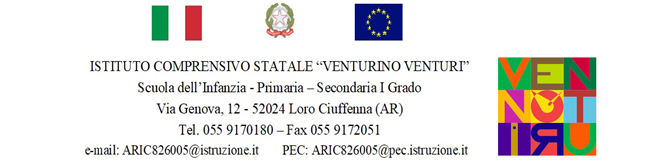 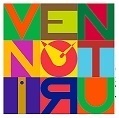 Prot. n.			                                        			Loro Ciuffenna, 19.10.2023              Al docente Cincinelli Andrea                                                                         Agli AttiOggetto: nomina Referente “Progetto R.I.S.Va in Musica”- a.s. 2023/2024IL DIRIGENTE SCOLASTICOVISTA la disponibilità del docente Cincinelli AndreaNOMINAla S.V. Referente progetto “R.I.S.Va in Musica” l’a.s. 2023/2024 con i seguenti compiti:Coordinare e implementare, in collaborazione con il DS e con gli organi collegiali della scuola, le attività musicali;Valutare le proposte per la diffusione della cultura musicale nel territorio attraverso appuntamenti artistici eventualmente anche in rete con altre scuole;Considerare eventuale partecipazione a concorsi e rassegne musicali promosse nel territorio o in ambito regionale e nazionale e curare la relativa organizzazione;Per l'assolvimento della Funzione sarà corrisposto un compenso che sarà determinato in sede di contrattazione d'Istituto. La corresponsione del trattamento economico è subordinata all’effettivo espletamento del suddetto incarico e previa presentazione di relazione in merito.          FIRMA PER ACCETTAZIONE                                                 IL DIRIGENTE SCOLASTICO                                                                                                                           Prof.ssa Lucia Bacci           _________________________________________                                                             (Cincinelli Andrea)